§103.  Competing harms1.   Conduct that the person believes to be necessary to avoid imminent physical harm to that person or another is justifiable if the desirability and urgency of avoiding such harm outweigh, according to ordinary standards of reasonableness, the harm sought to be prevented by the statute defining the crime charged. The desirability and urgency of such conduct may not rest upon considerations pertaining to the morality and advisability of such statute.[PL 2007, c. 173, §18 (AMD).]2.   When the person was reckless or criminally negligent in bringing about the circumstances requiring a choice of harms or in appraising the necessity of the person's conduct, the justification provided in subsection 1 does not apply in a prosecution for any crime for which recklessness or criminal negligence, as the case may be, suffices to establish criminal liability.[PL 2007, c. 173, §18 (AMD).]SECTION HISTORYPL 1975, c. 499, §1 (NEW). PL 2007, c. 173, §18 (AMD). The State of Maine claims a copyright in its codified statutes. If you intend to republish this material, we require that you include the following disclaimer in your publication:All copyrights and other rights to statutory text are reserved by the State of Maine. The text included in this publication reflects changes made through the First Regular and First Special Session of the 131st Maine Legislature and is current through November 1. 2023
                    . The text is subject to change without notice. It is a version that has not been officially certified by the Secretary of State. Refer to the Maine Revised Statutes Annotated and supplements for certified text.
                The Office of the Revisor of Statutes also requests that you send us one copy of any statutory publication you may produce. Our goal is not to restrict publishing activity, but to keep track of who is publishing what, to identify any needless duplication and to preserve the State's copyright rights.PLEASE NOTE: The Revisor's Office cannot perform research for or provide legal advice or interpretation of Maine law to the public. If you need legal assistance, please contact a qualified attorney.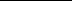 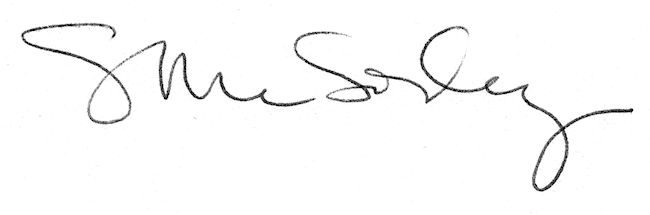 